　　　　■麻績村相談窓口一覧■　　掲示用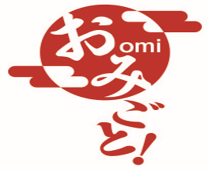 総合的な窓口ちょっとした暮らしのお手伝い　　※詳細については、各窓口に直接お問合せください。消費生活トラブル心の健康に関する相談　平成29年6月　作成　麻績村生活支援協議体　高齢者のなんでも相談介護(予防)、認知症、成年後見制度、高齢者虐待など麻績村地域包括支援センター（役場保健センター内）0263-67-3001介護(予防)・配食、ボランティアなど生活就労支援（まいさぽ）　　　　　日常生活自立支援事業麻績村社会福祉協議会0263-67-3099介護保険、障がい者支援子育て支援に関する各種手続民生児童委員会、福祉バスなど麻績村役場住民課0263-67-3001日常生活の支援、家の片付け、庭木の手入れ、草刈、宛名書きなど麻績シルバー人材センター（有償サービス）0263-67-2622月～金午前のみ事務員駐在30分未満のちょっとした暮らしのお手伝いおみごとサポート（有償サービス）0263-67-3099事務局　麻績社協　月～土移動販売車（おたがいさまネットワーク）麻績村商工会0263-67-2146麻績村ルート木曜日お買い物シャトルバスＡコープ麻績店0263-67-2009地区により曜日が違います身近な相談相手民生委員・児童委員0263-67-3001事務局　麻績村役場住民課消費者相談・法律相談（悪徳商法などのトラブル）長野県中信消費生活センター0263-40-3660オレオレ詐欺特殊詐欺など安曇野警察署0263-72-0110精神保健相談松本保健福祉事務所0263-40-1938月・木（第５を除く）午後２時から（要予約）認知症に関する相談長野県認知症コールセンター0268-23-7830受付時間（日、祝除く）午前10時～午後５時